2018 USCAA WINTER SOFTBALL CLINICS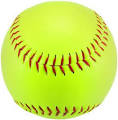 •Skills to be taught:  Throwing, Fielding, Hitting, Base Running•Where: Baker Elementary School Gym•Dates & Times: NO REGISTRATION…NO FEES!!! USC RESIDENTS ONLYK- 1st Grade clinics will be held on Tuesdays from 6pm to 7:30pmFeb. 13, 20, 27, March 6, 13, 20, April 3, 102nd & 3rd Grade clinics will be held on Wed. from 6pm – 7:30pmFeb. 14, 21, 28, March 7, 14, 21, April 4, 11U10 & U12 clinics to be held on Thursdays from 6pm-7:30pmFeb. 15, 22, March 1, 8, 15, 22, April 5, 12_______________________________________________________________________PITCHERS & CATCHERS CLINICSCONDUCTED BY COACH RICH LeVIERE OF THE PITTSBURGH SPIRITCoach Rich LeViere is the President of the Pittsburgh Spirit and has over 25 years of travel softball coaching experience.  In addition, Coach LeViere has 20 years of coaching experience at the World Cup of Softball for Team USA and was named by ESPN as one of 12 best travel softball coaches in the country.•Skills to be taught: Pitching & Catchers skills only – USC RESIDENTS Ages 8-15 There will be limited catchers equipment available. Catchers are encouraged to bring their own gear. Whenever possible, pitchers should have their own catchers (preferably a parent or guardian).•Where: Baker Elementary School Gym•Dates & Times: Fridays 6pm – 8pm NO REGISTRATION…NO FEES!!! Feb. 16, 23, March 2, 9, 16, 23, April 6, 13